Escola Municipal de Educação Básica Alfredo Gomes. Catanduvas, 2020.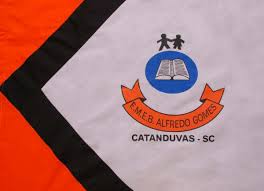 Diretora: Ivania Nora  Assessora Técnica Pedagógica: Simone CarlAssessora Técnica Administrativa: Tania Nunes  Professor: Celso Luiz Alberti Jr. Turma: 5º ano vespertino Matéria: ReligiãoOrientações importantes: os textos e atividades deverão, todos, serem copiados no caderno da respectiva matéria. Respeitando as mesmas regras da sala de aula quanto a cópia a lápis ou caneta. Fazer a data em que copiar a atividade.  O significado da Páscoa para as religiões
             Considerada a mais antiga e importante festa cristã, a Páscoa ou Domingo de Ressurreição é uma data religiosa que, como o próprio nome diz, comemora a Ressurreição de Cristo. Não há uma data oficial no calendário, tudo depende da data da quarta-feira de cinzas, onde se inicia a quaresma, 47 dias antes da Páscoa.Mas a Páscoa tem significado diferente para algumas religiões. Entenda agora:CatólicosSegundo os cristãos, Jesus Cristo ressuscitou após a morte. Ou seja, o domingo de Páscoa é um dia de comemoração da vida sobre a morte ou do bem sobre o mal.EspíritasNa doutrina do espiritismo, não há ritualismo. A Páscoa é uma data simbólica apenas caracterizada pela renovação interna e evolução espiritual.JudeusA Páscoa Judaica está ligada há acontecimentos ocorridos há três mil e trezentos anos e simboliza a libertação dos judeus do cativeiro do Egito. Caracterizada principalmente como data da liberdade.EvangélicosDa mesma maneira como todos os cristãos, os evangélicos consideram a semana da páscoa uma data sagrada. O domingo representa a salvação da humanidade diante de seus pecados. Assim como os católicos, eles comemoram a vitória da vida sobre a morte e, acima de tudo, a volta de Jesus como o grande salvador.MulçumanosA Páscoa não é comemorada pelos mulçumanos. A data mais importante para o islamismo é Ramadã, mês que foi revelado o Alcorão. Os devotos passam 30 dias em jejum.BudistasTambém não comemoram a Páscoa. Eles possuem seu próprio calendário e determinam suas festas. A mais importante delas é data de nascimento, iluminação e morte do Buda, conhecida como Hanatmatsuri. A comemoração de todos esses acontecimentos ocorre no mesmo dia.AtividadeFaça um pequeno texto contando como é comorada a páscoa na sua família, o que ela representa para vocês e o que você deseja para esta data que se aproxima. Depois ilustre. 	